DANCEFAIR VICTORIA’S  20TH ANNIVERSARY Dancefair Victoria is an Annual Interschool Dance Competition highlighting student choreographed work from Grade 5 right through to VCE. It includes solo, duo. team and troupe sections plus a section for teacher choreographed pieces. Dancefair is also a major fundraiser for our Performing Arts Events. Fairhills students can enter by collecting an entry form from the Performing Arts Office. Completed forms should be handed in to Ms Power or placed in the box provided in the Performing Arts Office. A copy of this year’s entry form is also included here.DANCEFAIR VICTORIA DATES FOR 2016GRADE 6 DANCEFAIR                   FRIDAY 22nd APRIL                                                              SATURDAY 23rd APRILYEAR 7, 8, 9 DANCEFAIR               FRIDAY 6TH MAYYEAR 10, 11, 12 DANCEFAIR         SATURDAY 7TH MAYGRADE 5 DANCEFAIR                    FRIDAY MAY 3rd JUNE                                                               SATURDAY 4th JUNEPARTICIPATING SCHOOLSFerntree Gully Nth P.S                 Knox Central P.S                    Boronia K12Kent Park P.S                                Rowville P.SCarrington P.S                               Bayswater West P.SThe Basin P.S                                 Park Ridge P.SScoresby P.S                                   Heany Park P.SBurwood Heights P.S                    Lysterfield P.SRegency Park P.S                          Selby P.SScoresby S. C                                 Camelot Rise P.SRingwood S.C                                 Mountain Gate P.SBayswater S.C                                 Bayswater Nth P.SWantirna S.C                                   Yarra Hills S.CEntry Categories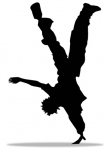 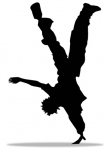 Solo, Duo, Team (3 – 6 members), 7 & 8 Troupe, 9 & 10 Troupe (8 – 12 members) School Special, VCE Solo, VCE Learnt Work.There is a $1.00 entry fee per student and this should be given in at the time of Registration on the night of the competition. Dance StyleAny style you wish but choreography MUST be done by students. (unless you are in the School Special section) The dance should not be made up by a teacher or professional except in the case of the VCE Learnt Work. It should also not be copied from any  or Callisthenic Group etc. When considering your music, you might like to also think of a theme or story which will also influence your costume ideas. This can be highly creative and is usually exciting to watch too. Make sure there are no rude lyrics or dance moves in your entry also.MusicMusic should be recorded on to a USB and should have no other music on it. All USBs should be clearly labelled and should be no longer than 3 minutes for teams and troupes and 2 minutes for duos and solos.Costumes and HairstylesThese do not need to be elaborate but should be considered as points are awarded for presentation.Please organise your entry and return the form below to Ms. Power…………………………………………………………………………………………………………………DANCEFAIR STUDENT ENTRY FORMYEAR LEVEL                          ____________________________________________SECTION(S) ENTERED   (eg. Team, Duo, Solo, Troupe)	___________________________________________________STUDENT NAMES		1________________________	2_______________________				3________________________	4_______________________		                             5________________________	6_______________________                                                          7________________________	8_______________________                                                          9________________________	10_______________________                                                         11________________________	12_______________________